T.C.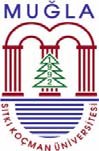 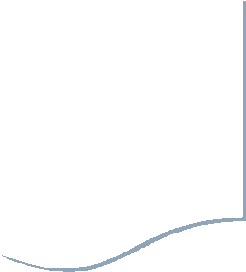 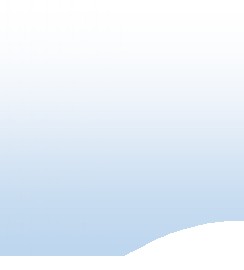 MUĞLA SITKI KOÇMAN ÜNİVERSİTESİ REKTÖRLÜĞÜ DATÇA KAZIM YILMAZ MESLEK YÜKSEKOKULU MÜDÜRLÜĞÜ PERSONEL BİRİMİMÜDÜR YARDIMCISI ATAMA İŞ AKIŞI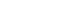 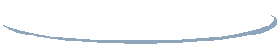 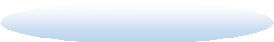 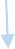 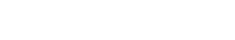 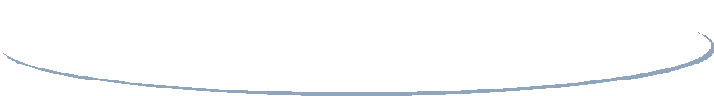 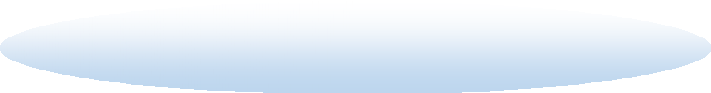 İŞ AKIŞI ADIMLARISORUMLUİLGİLİ DOKÜMANLARBaşlaYüksekokul Müdürü tarafından müdür yardımcılığına atanan kişi için rektörlüğe bilgi amaçlı yazı gönderilir.Özlük İşleri Personeli- 2547 Sayılı KanunHazırlayanYürürlük OnayıKalite Sistem OnayıBetül SARIÇAMBelgin YENİCE Yüksekokul SekreteriDoç. Dr. Akın Taşcıkaraoğlu Yüksekokul Müdürü 